ТЕКСТ ОБЪЯВЛЕНИЯО предоставлении в аренду земельного участкаплощадью 1248 кв.м для индивидуального жилищного строительства, расположенного по адресу: Тульская область, г. Тула, Пролетарский район, ул. Сеженская, восточнее земельного участка с кадастровым номером  71:30:030602:72В соответствии со статьей 39.18 Земельного кодекса Российской Федерации министерство имущественных и земельных отношений Тульской области сообщает о предоставлении в аренду земельного участка площадью  1248 кв.м для индивидуального жилищного строительства, расположенного по адресу: Тульская область, г. Тула, Пролетарский район, ул. Сеженская, восточнее земельного участка с кадастровым номером  71:30:030602:72.                  Согласно карте зон с особыми условиями использования территории, земельный участок расположен в границе приаэродромной территории. Размещение объектов капитального строительства подлежит согласованию
с войсковой частью, в ведении которой находится аэродром.Ознакомиться со схемой расположения земельного участка,
в соответствии с которой предстоит образовать земельный участок, можно
по адресу: г. Тула, ул. Жаворонкова, 2, в среду с 9-00 до 13-00 и с 14-00 до
17-00.Заявления о намерении участвовать в аукционе на право заключения договора аренды земельного участка принимаются в течение тридцати дней со дня публикации:по адресу: г. Тула, ул. Жаворонкова, 2 (вход со двора), по предварительной записи с понедельника по пятницу с 9:00 до 17:00 час (телефон для предварительной записи: 8(4872) 24-53-92, 24-53-90);в форме электронных документов по адресу электронной почты: mizo@tularegion.ru; в форме электронных документов с использованием электронного сервиса «Электронная приемная» на сайте Министерства имущественных и земельных отношений Тульской области в сети интернет.В заявлении указываются:фамилия, имя и (при наличии) отчество, место жительства заявителя, реквизиты документа, удостоверяющего личность заявителя;дата и место публикации;кадастровый номер земельного участка, его площадь, местоположение;цель использования земельного участка;вид права, на котором заявитель желает приобрести земельный участок;почтовый адрес и (или) адрес электронной почты.О предоставлении в аренду земельного участкаплощадью 1248 кв.м для индивидуального жилищного строительства, расположенного по адресу: Тульская область, г. Тула, Пролетарский район, ул. Сеженская, восточнее земельного участка с кадастровым номером  71:30:030602:72Схема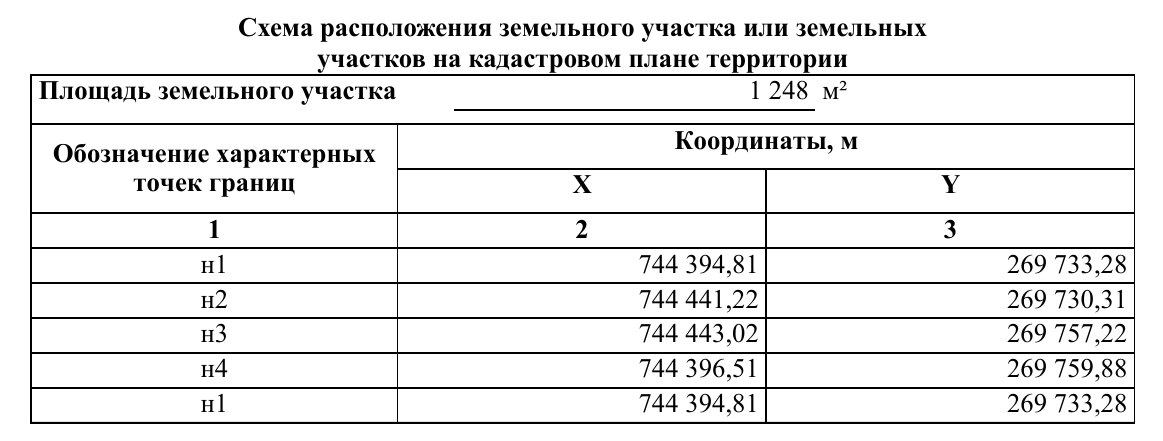 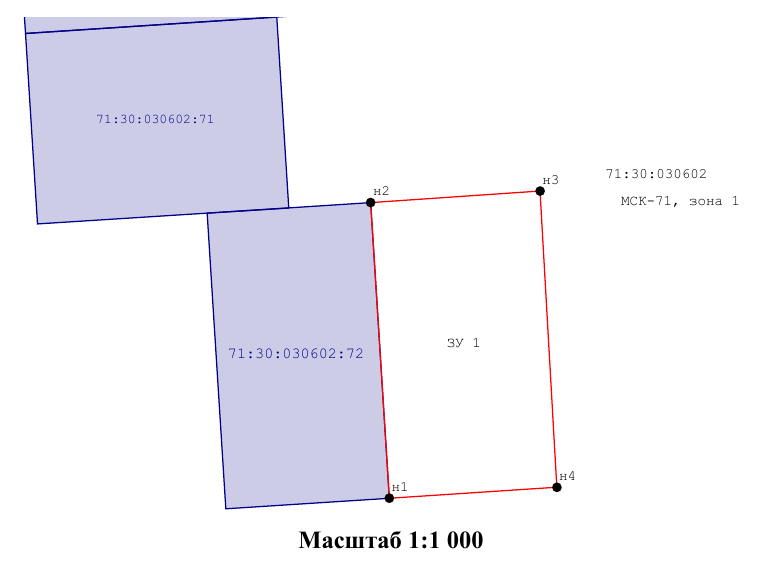 